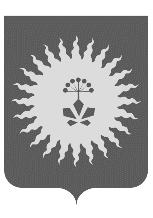 ДУМААНУЧИНСКОГО МУНИЦИПАЛЬНОГО ОКРУГАПРИМОРСКОГО КРАЯР Е Ш Е Н И Е            26.10.2020                     с. Анучино                               № 109–НПА	     В соответствии с Федеральными законами   от 06.10.2003 № 131-ФЗ  «Об общих принципах организации местного самоуправления в Российской Федерации», от 02.03.2007 № 25-ФЗ «О муниципальной службе в Российской Федерации»,  Законами Приморского края от 16.09.2019 № 568-КЗ «Об Анучинском муниципальном округе», от 04.06.2007 № 82-КЗ «О муниципальной службе в Приморском крае», Положением «О Думе Анучинского муниципального округа», Дума округаРЕШИЛА:1. Принять решение «О Положении «О квалификационных требованиях для замещения должностей муниципальной службы в органах местного самоуправления Анучинского муниципального округа».3. Настоящее решение направить главе Анучинского муниципального округа для подписания и официального опубликования.4. Настоящее решение вступает в силу со дня его официального опубликования.ПредседательДумы Анучинского муниципального округа                                                            Г.П. Тишина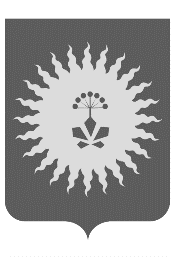 ДУМААНУЧИНСКОГО МУНИЦИПАЛЬНОГО ОКРУГАПРИМОРСКОГО КРАЯ О Положении «О квалификационных требованиях для замещения должностей муниципальной службы в органах местного самоуправления Анучинского муниципального округа»РЕШЕНИЕ                                                                                    Принято Думой                                                                                                       Анучинского муниципального                                                                                   округа 26 октября 2020 года     Руководствуясь Федеральными законами   от 06.10.2003 № 131-ФЗ  «Об общих принципах организации местного самоуправления в Российской Федерации», от 02.03.2007 № 25-ФЗ «О муниципальной службе в Российской Федерации»,  Законами Приморского края от 16.09.2019 № 568-КЗ «Об Анучинском муниципальном округе», от 04.06.2007 № 82-КЗ «О муниципальной службе в Приморском крае»:      1. Утвердить Положение «О квалификационных требованиях для замещения должностей муниципальной службы в органах местного самоуправления Анучинского муниципального округа». (Прилагается)    2. Считать утратившими силу решения Думы Анучинского муниципального района:- от 21.08.2007 № 255 «О Положении «О квалификационных требованиях к должностям муниципальной службы в органах местного самоуправления Анучинского муниципального района»;- от 21.04.2009 № 503-НПА «О внесении изменений в решение Думы Анучинского муниципального района от 21.08.2007 № 255 «О Положении «О квалификационных требованиях к должностям муниципальной службы в органах местного самоуправления Анучинского муниципального района»;- от 30.11.2016 № 144-НПА «О внесении изменений в решение Думы Анучинского муниципального района от 21.08.2007 № 255 «О Положении «О квалификационных требованиях к должностям муниципальной службы в органах местного самоуправления Анучинского муниципального района»;- от 25.10.2017 № 244 «О внесении изменений в решение Думы Анучинского муниципального района от 21.08.2007 № 255 «О Положении «О квалификационных требованиях к должностям муниципальной службы в органах местного самоуправления Анучинского муниципального района»;- от 31.10.2018 № 350-НПА ««О внесении изменений в решение Думы Анучинского муниципального района от 21.08.2007 № 255  «О Положении «О квалификационных требованиях к должностям муниципальной службы в органах местного самоуправления Анучинского муниципального района».	3. Считать утратившим силу решение муниципального комитета Анучинского сельского поселения:- от 12.06.2018 № «О Положении «О квалификационных требованиях для замещения должностей муниципальной службы в органах местного самоуправления  Анучинского сельского поселения».	4. Считать утратившими силу решения  муниципального комитета Виноградовского сельского поселения:- от 18.06.2018 № 104 «Об утверждении Положения  «О квалификационных требованиях к должностям муниципальной службы в органах местного самоуправления Виноградовского сельского поселения»;  - 30.05.2014 № 120  «Об утверждении Положения «О квалификационных требованиях  к  должностям муниципальной службы в органах местного самоуправления Виноградовского сельского поселения» (в ред. от 30.09.2014 № 127, от 01.09.2015 № 169, от 28.12.2016 № 44, от 31.01.2018 № 90).       5. Считать утратившими силу решения  муниципального комитета Гражданского сельского поселения:- от 12.10.2018 № 130 «Об утверждении Положения  «О квалификационных требованиях к должностям муниципальной службы в органах местного самоуправления Гражданского сельского поселения Анучинского муниципального района Приморского края».	6. Считать утратившими силу решения  муниципального комитета Чернышевского сельского поселения:-от 28.06.2018 №131 «Об утверждении положения «О квалификационных требованиях для замещения должностей муниципальной службы Чернышевского сельского поселения».	7. Настоящее решение опубликовать в средствах массовой информации Анучинского муниципального округа.    8. Настоящее решение вступает в силу со дня его официального опубликования. Глава Анучинского муниципального  округа                                                        С.А. Понуровскийс. Анучино26 октября 2020 года№  109-НПАУТВЕРЖДЕНОрешением Думы Анучинского муниципального округаот 26.10 2020  № 109-НПА Положение«О квалификационных требованиях для замещения должностей муниципальной службы в  органах местного самоуправленияАнучинского муниципального округа»Статья.1. Общее   1. Настоящее Положение  «О квалификационных требованиях для замещения должностей муниципальной службы в органах местного самоуправления Анучинского муниципального округа (далее - Положение) разработано в соответствии со статьей 9 Федерального закона от 02 марта 2007 года № 25-ФЗ «О муниципальной службе в Российской Федерации», статьей 6 Закона Приморского края от 04 июня 2007 года № 82-КЗ «О муниципальной службе в Приморском крае» и устанавливает квалификационные требования для замещения должностей муниципальной службы в органах местного самоуправления Анучинского муниципального округа, разработанные на основании типовых квалификационных требований для замещения должностей муниципальной службы.Статья 2. Квалификационные требования для замещения должностей муниципальной службы1. Для замещения должности муниципальной службы требуется соответствие квалификационным требованиям к уровню профессионального образования, стажу муниципальной службы или работы по специальности, направлению подготовки, знаниям и умениям, которые необходимы для исполнения должностных обязанностей, а также при наличии соответствующего решения представителя нанимателя (работодателя) - к специальности, направлению подготовки.2. Квалификационные требования к уровню профессионального образования, стажу муниципальной службы или стажу работы по специальности, направлению подготовки, необходимым для замещения должностей муниципальной службы, устанавливаются муниципальными правовыми актами на основе типовых квалификационных требований для замещения должностей муниципальной службы, установленные частями 4 - 7 настоящей статьи.3. Квалификационные требования к знаниям и умениям, которые необходимы для исполнения должностных обязанностей, устанавливаются в зависимости от области и вида профессиональной служебной деятельности муниципального служащего его должностной инструкцией. Должностной инструкцией муниципального служащего могут также предусматриваться квалификационные требования к специальности, направлению подготовки.4. В число типовых квалификационных требований к должностям муниципальной службы высшей, главной и ведущей групп должностей муниципальной службы входит наличие высшего образования.      5. В число типовых квалификационных требований к должностям муниципальной службы старшей группы должностей муниципальной службы входит наличие среднего профессионального образования, соответствующего направлению деятельности.6. В число типовых квалификационных требований к должностям муниципальной службы младшей группы должностей муниципальной службы входит наличие среднего общего образования.7. Гражданам, претендующим на замещение должности муниципальной службы, необходимо иметь:1) на замещение высшей должности муниципальной службы - не менее четырех лет стажа муниципальной службы или стажа работы по специальности, направлению подготовки;2) на замещение главной должности муниципальной службы - не менее двух лет стажа муниципальной службы или стажа работы по специальности, направлению подготовки, а для лиц, имеющих дипломы специалиста или магистра с отличием, в течение трех лет со дня выдачи диплома - не менее одного года стажа муниципальной службы или стажа работы по специальности, направлению подготовки;3) на замещение ведущей, старшей и младшей должностей муниципальной службы - без предъявления требований к стажу.О Положении «О квалификационных требованиях для замещения должностей муниципальной службы в органах местного самоуправления Анучинского муниципального округа»